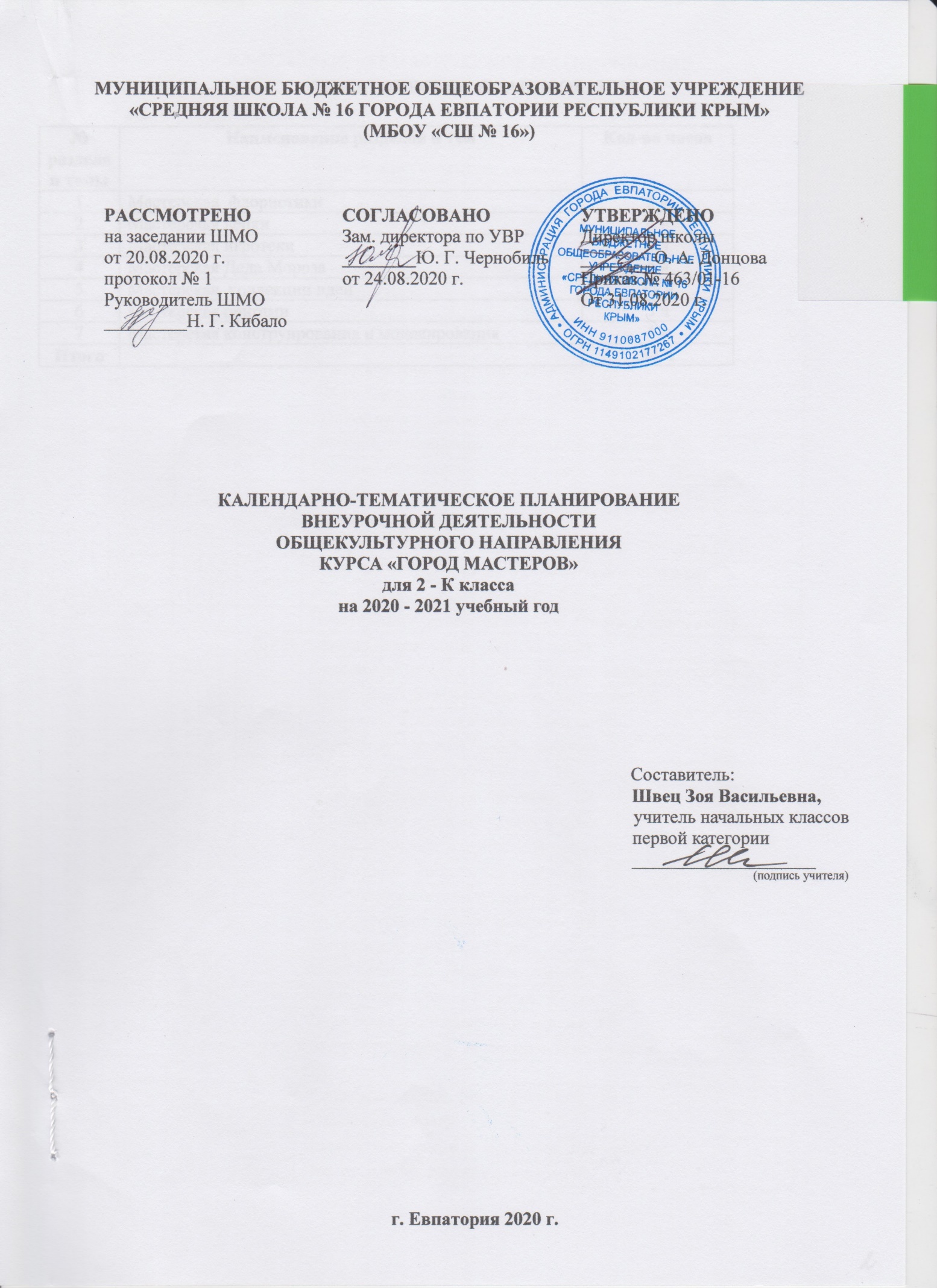 ТЕМАТИЧЕСКОЕ ПЛАНИРОВАНИЕКАЛЕНДАРНО-ТЕМАТИЧЕСКОЕ ПЛАНИРОВАНИЕ№ раздела и темыНаименование разделов и темКол-во часов№ раздела и темыНаименование разделов и темКол-во часов1Мастерская  флористики5 ч2Мастерская лепки 4 ч3Мастерская игротеки 3 ч4Мастерская Деда Мороза 4 ч5Мастерская  коллекции идей 11 ч6Мастерская оригами 3 ч7Мастерская конструирования и моделирования 4 чИтого34 ч№ п/п№ п/пДатаДатаТема урокаПланфактпланфактТема урока1. Мастерская  флористики (5 часов)1. Мастерская  флористики (5 часов)1. Мастерская  флористики (5 часов)1. Мастерская  флористики (5 часов)1. Мастерская  флористики (5 часов)102.09Композиции из мелких листьев. ТБ.209.09Композиции из листьев и веточек. ТБ.316.09Композиции из жёлтых и зелёных листьев. ТБ.423.09Композиции из цветущих растений и листьев. ТБ.530.09Коллективная композиция из природного материал ТБ.2. Мастерская лепки (4 часа)2. Мастерская лепки (4 часа)2. Мастерская лепки (4 часа)2. Мастерская лепки (4 часа)2. Мастерская лепки (4 часа)607.10Лепка фигурок животных. Бегемот. ТБ.714.10Лепка фигурок животных. Жираф. ТБ.821.10Лепка фигурок животных. Носорог. ТБ.928.10Лепка фигурок животных. Тигр. ТБ.3. Мастерская игротеки (3 часа)3. Мастерская игротеки (3 часа)3. Мастерская игротеки (3 часа)3. Мастерская игротеки (3 часа)3. Мастерская игротеки (3 часа)1011.11Поделки из подручных материалов. Домино. ТБ.1118.11Поделки из подручных материалов. Шашки. ТБ.1225.11Поделки из подручных материалов. Шахматы. ТБ.4. Мастерская Деда Мороза (4 часа)4. Мастерская Деда Мороза (4 часа)4. Мастерская Деда Мороза (4 часа)4. Мастерская Деда Мороза (4 часа)4. Мастерская Деда Мороза (4 часа)1302.12Новогодние игрушки из цветной бумаги. Фонарики. ТБ.1409.12Новогодние игрушки из цветной бумаги. Флажки. ТБ.1516.12Новогодние игрушки из цветной бумаги. Бусы. ТБ.1623.12Новогодние игрушки из цветной бумаги. Снеговик. ТБ.5. Мастерская  коллекции идей (11 часа)5. Мастерская  коллекции идей (11 часа)5. Мастерская  коллекции идей (11 часа)5. Мастерская  коллекции идей (11 часа)5. Мастерская  коллекции идей (11 часа)1730.12Поделки из цветной бумаги. Поздравительная открытка. ТБ.1813.01Поделки из цветных салфеток. Снеговик. ТБ.1920.01Поделки из цветной бумаги. Цветы. ТБ.2027.01Поделки из цветной бумаги. Бабочки. ТБ.2103.02Объемная аппликация «Дом».  ТБ.2210.02Объёмная аппликация «Берёза».  ТБ.2317.02Объёмная аппликация «Букет в вазе».  ТБ.2424.02Аппликация «Геометрический орнамент». ТБ.2503.03Аппликация «Цветочный орнамент». ТБ.2610.03Аппликация «Звёзды и кометы». ТБ.2717.03Выставка работ «Наши таланты». ТБ.6. Мастерская оригами (3 часа)6. Мастерская оригами (3 часа)6. Мастерская оригами (3 часа)6. Мастерская оригами (3 часа)6. Мастерская оригами (3 часа)2831.03Знакомство с пальчиковым театром. Сказка «Репка». ТБ.2907.04Изготовление героев к сказке «Репка». ТБ.3014.04Сюжетная композиция «Аквариум». ТБ.7. Мастерская конструирования и моделирования (4 часа)7. Мастерская конструирования и моделирования (4 часа)7. Мастерская конструирования и моделирования (4 часа)7. Мастерская конструирования и моделирования (4 часа)7. Мастерская конструирования и моделирования (4 часа)3121.04Вертушки. ТБ.3228.04Летающие модели. Воздушный шар. ТБ.3305.02Плавающие модели. ТБ.3412.05Динамические модели. Легковой автомобиль.3519.05Повторение пройденного материала.